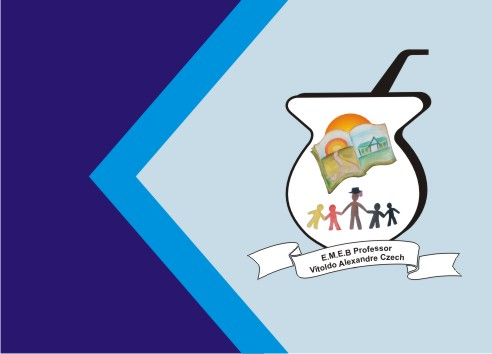 SEMANA 26/04 ATÉ 30/04LÍNGUA PORTUGESAAplicar a Avaliação de Língua Portuguesa;Leitura e discussão sobre a mesma;Recuperação das provas com menos da nota 7,0.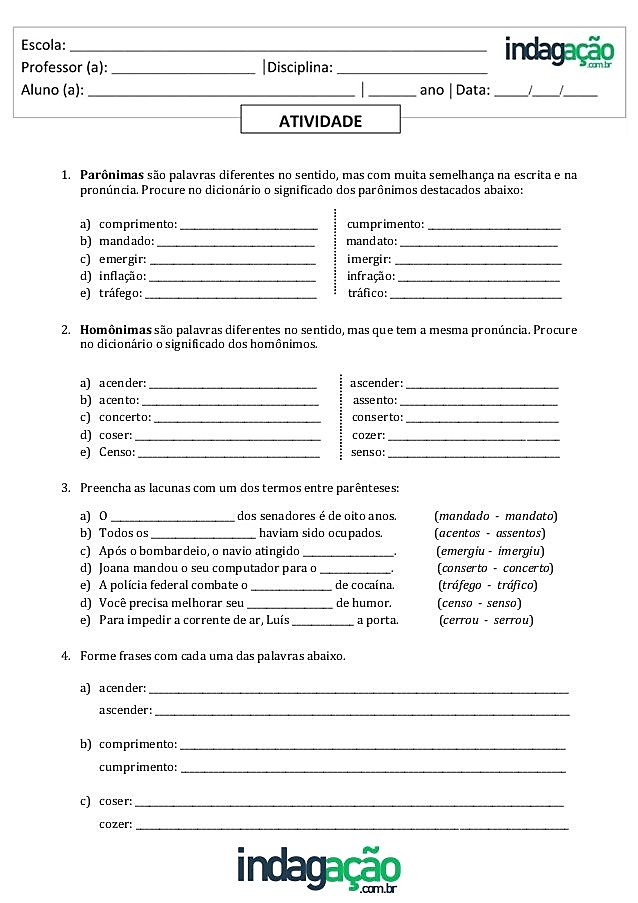 MATEMÁTICAResolva as situações problemas: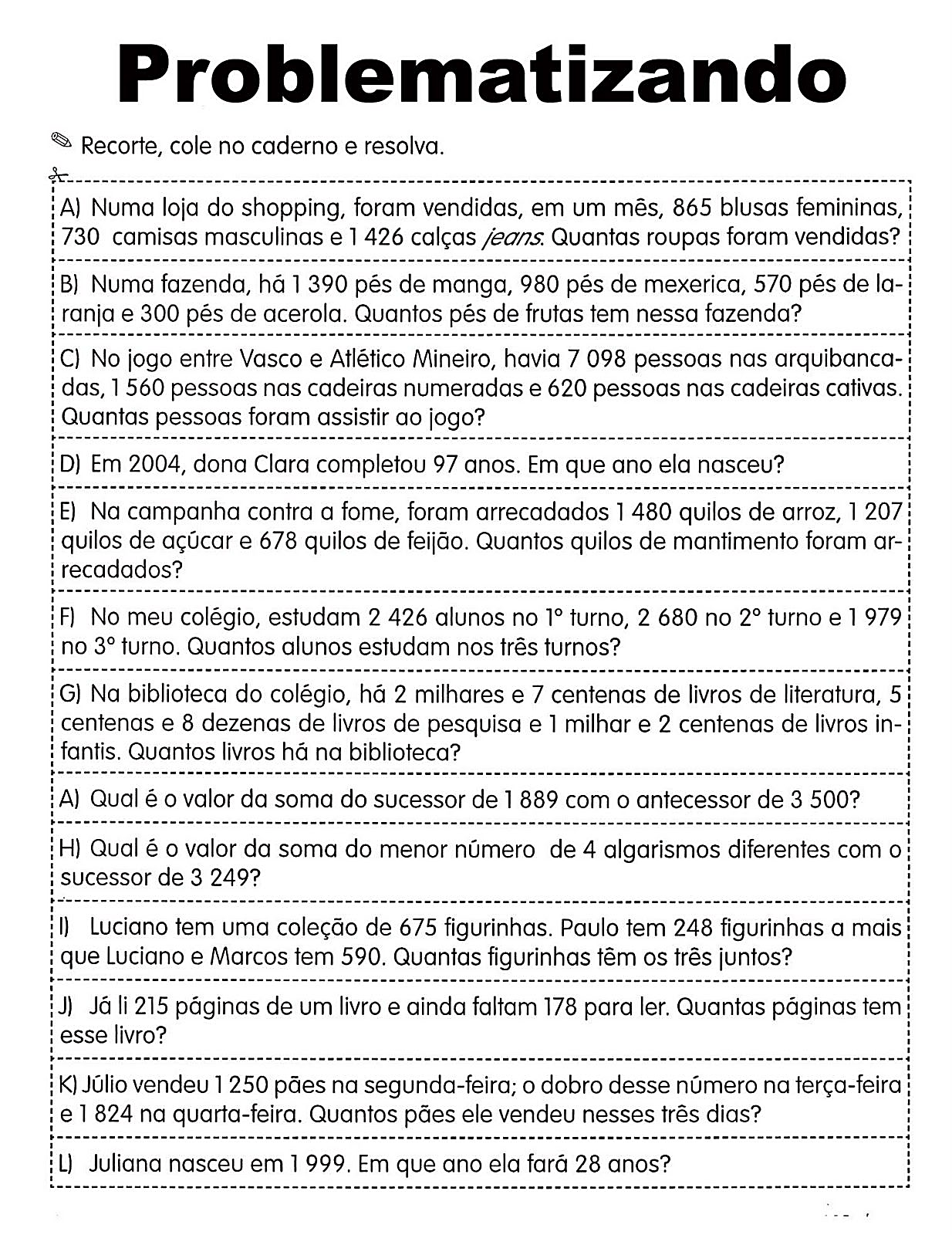 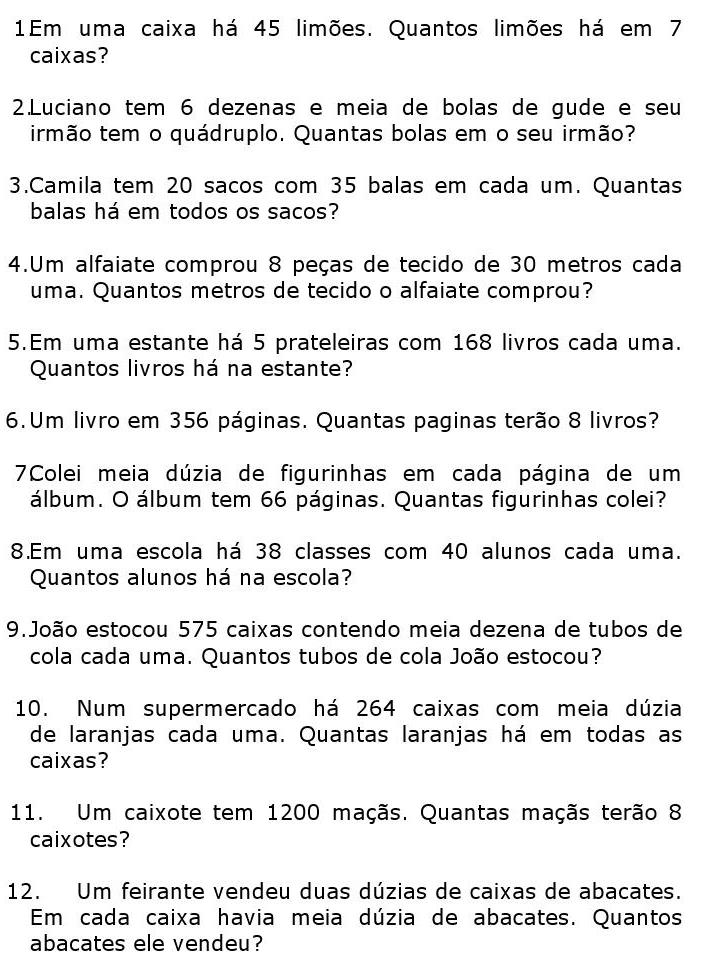 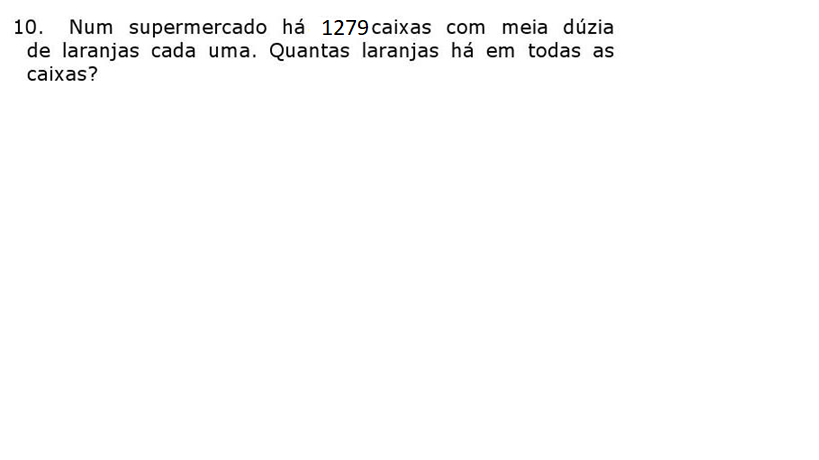 Agora, escreva todos os resultados dos problemas por extenso na linhas abaixo:__________________________________________________________________________________________________________________________________________________________________________________________________________________________________________________________________________________________________________________________________________________________________________________________________________________________________________________________________________________________________________________________________________________________________________________________________________________________________________________________________________________________________________________________________________________________________________________________________________________________________________________________________________________HISTÓRIA E GEOGRAFIAAplicar a Avaliação de História.Leitura, correção e recuperação, da prova, se necessário. CIÊNCIASAtividades no livro didático, Aprender Juntos Ciências, 5º ano, sobre alimentação saudável, capítulo 6, Nossa Alimentação, páginas 76 até 89.Leitura, interpretação e correção das atividades do caderno.               ENSINO RELIGIOSORoda de conversa sobre os espaços religiosos que as crianças conhecem e qual sua função.Trabalhar o texto: A função dos espaços sagrados, no caderno de Ensino Religioso.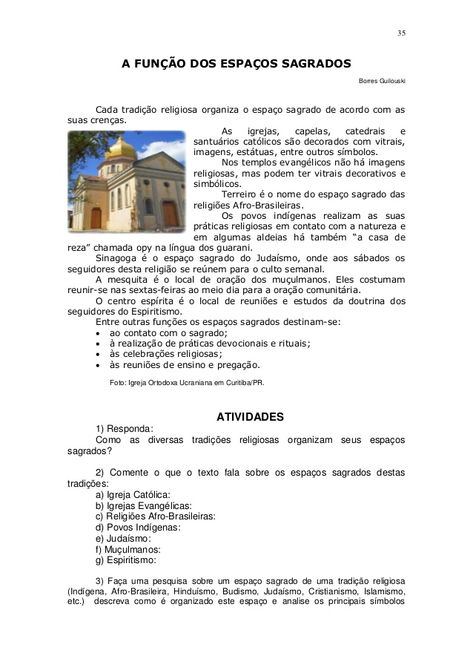 